Narrative of Changes TableThe purpose of the Narrative of Changes Table is to demonstrate changes to a collection since the previous approval.Collection Title: INDIVIDUAL COMPLAINT OF EMPLOYMENT DISCRIMINATIONOMB Control No.: 1610-0001Current Expiration Date: 08/31/2014Collection Instrument(s): DHS Form 3090-1Description of Change: DHS is proposing to make one change to the DHS compliant form.  This change is the addition of a new checkbox that says “gender identity” as a sub-category under the existing checkbox that says “sex” on the form.  Gender identity discrimination is a form of sex discrimination, which is covered under Title VII.  So this information is already included in data gathered in EEO complaints; adding the separate check box just more clearly identifies a sub-category.  This form modification is in accordance with new instructions from EEOC -- requiring all government agencies to specifically identify this type of information on our complaint forms.  Location on the formCurrent versionProposed Revision16. Mark below ONLY the bases you believe were relied on to take the actions described in Item 15.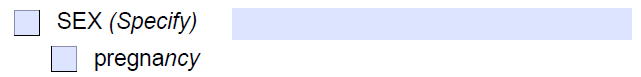 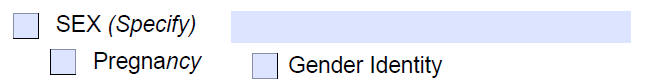 